刘秀湘教授简介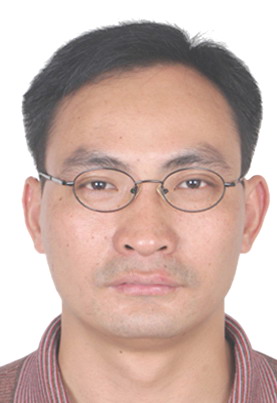 刘秀湘，2005年于华南理工大学获工学博士学位，现为华南师范大学数学科学学院教授，博士生导师，副院长，广东省“千百十人才工程”第五批校级培养对象，美国Mathemaical Reviews评论员. 主要工作经历：2000.07-2002.11: 华南师范大学数学系助教；2002.12-2006.11: 华南师范大学数学科学学院讲师； 2006.12-2010.11: 华南师范大学数学科学学院副教授； 2010.12- 华南师范大学数学科学学院教授； 2007.10-2009.09: 湖南大学数学博士后流动站做博士后;2009.10-2010.03: 加拿大Memorial University of Newfoundland数学系访问学者. 目前研究兴趣为非线性常微分方程理论及其应用， 尤其关注生物学和流行病学上微分方程的数学建模和分析. 在《SIAM J Appl Math.》、《J. Math. Anal. Appl.》、《Nonlinear Anal. RWA》、《Appl. Math. Modeling》、 《应用数学学报（中英文）》、 《数学物理学报》等中英文专业杂志上发表近30篇论文.联系方式  电话：020-85217379          邮箱：liuxx@scnu.edu.cn